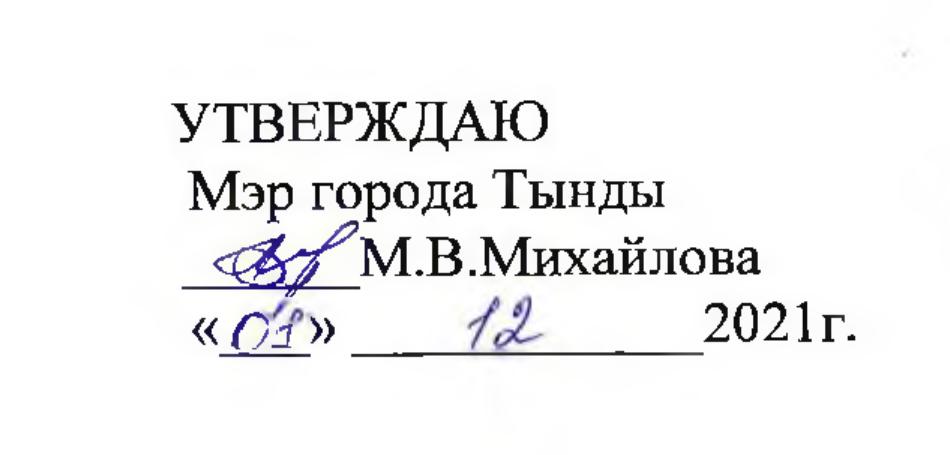 Перечень неиспользуемых земельных участков для предложения инвесторам, пригодных для строительства жилых  и производственных помещений, а также для развития сельского хозяйствапо состоянию на 01 декабря 2021 года №  п/пРасположение площадки (адрес, удаленность от областного центра, муниципального образования)Площадь (кв.м/га)Наличие инженерной инфраструктуры (водопровод, канализация, линия электропередачи, коммуникации и т.п.)Условия аренды или предоставления в собственностьСобственник площадки (арендатор), адрес, телефон1234562Амурская область, г.Тында, 174 км автодороги М56, кадастровый номер28:06:012401:5234930,00инженерная инфраструктура отсутствуетарендаГосударственная собственность не разграничена3г. Тында, ул.Верхне-Набережная Кадастровый номер 28:06:011702:262005,00инженерная инфраструктура имеетсяарендаГосударственная собственность не разграничена4г. Тында, ул.Радистов  кадастровый номер 28:06:010101:359200,00инженерная инфраструктура имеетсяарендаГосударственная собственность не разграничена